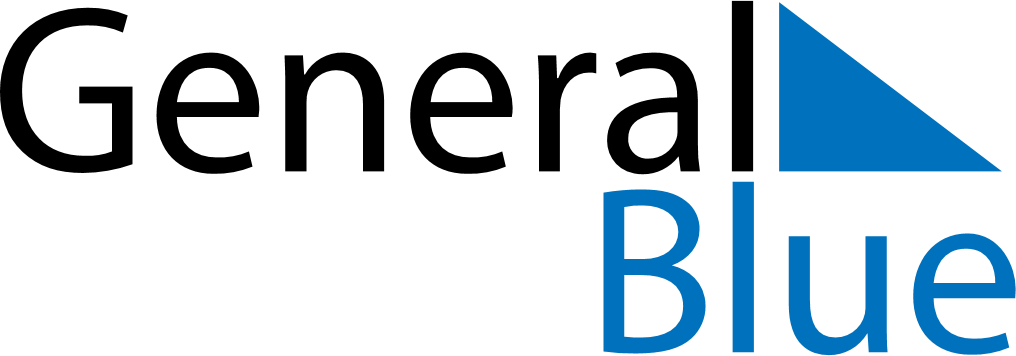 June 2024June 2024June 2024June 2024June 2024June 2024June 2024Minh Long, Quang Ngai Province, VietnamMinh Long, Quang Ngai Province, VietnamMinh Long, Quang Ngai Province, VietnamMinh Long, Quang Ngai Province, VietnamMinh Long, Quang Ngai Province, VietnamMinh Long, Quang Ngai Province, VietnamMinh Long, Quang Ngai Province, VietnamSundayMondayMondayTuesdayWednesdayThursdayFridaySaturday1Sunrise: 5:14 AMSunset: 6:11 PMDaylight: 12 hours and 57 minutes.23345678Sunrise: 5:14 AMSunset: 6:11 PMDaylight: 12 hours and 57 minutes.Sunrise: 5:14 AMSunset: 6:12 PMDaylight: 12 hours and 57 minutes.Sunrise: 5:14 AMSunset: 6:12 PMDaylight: 12 hours and 57 minutes.Sunrise: 5:14 AMSunset: 6:12 PMDaylight: 12 hours and 58 minutes.Sunrise: 5:14 AMSunset: 6:12 PMDaylight: 12 hours and 58 minutes.Sunrise: 5:14 AMSunset: 6:13 PMDaylight: 12 hours and 58 minutes.Sunrise: 5:14 AMSunset: 6:13 PMDaylight: 12 hours and 58 minutes.Sunrise: 5:14 AMSunset: 6:13 PMDaylight: 12 hours and 59 minutes.910101112131415Sunrise: 5:14 AMSunset: 6:14 PMDaylight: 12 hours and 59 minutes.Sunrise: 5:14 AMSunset: 6:14 PMDaylight: 12 hours and 59 minutes.Sunrise: 5:14 AMSunset: 6:14 PMDaylight: 12 hours and 59 minutes.Sunrise: 5:14 AMSunset: 6:14 PMDaylight: 12 hours and 59 minutes.Sunrise: 5:15 AMSunset: 6:15 PMDaylight: 12 hours and 59 minutes.Sunrise: 5:15 AMSunset: 6:15 PMDaylight: 13 hours and 0 minutes.Sunrise: 5:15 AMSunset: 6:15 PMDaylight: 13 hours and 0 minutes.Sunrise: 5:15 AMSunset: 6:15 PMDaylight: 13 hours and 0 minutes.1617171819202122Sunrise: 5:15 AMSunset: 6:16 PMDaylight: 13 hours and 0 minutes.Sunrise: 5:15 AMSunset: 6:16 PMDaylight: 13 hours and 0 minutes.Sunrise: 5:15 AMSunset: 6:16 PMDaylight: 13 hours and 0 minutes.Sunrise: 5:16 AMSunset: 6:16 PMDaylight: 13 hours and 0 minutes.Sunrise: 5:16 AMSunset: 6:16 PMDaylight: 13 hours and 0 minutes.Sunrise: 5:16 AMSunset: 6:17 PMDaylight: 13 hours and 0 minutes.Sunrise: 5:16 AMSunset: 6:17 PMDaylight: 13 hours and 0 minutes.Sunrise: 5:16 AMSunset: 6:17 PMDaylight: 13 hours and 0 minutes.2324242526272829Sunrise: 5:17 AMSunset: 6:17 PMDaylight: 13 hours and 0 minutes.Sunrise: 5:17 AMSunset: 6:17 PMDaylight: 13 hours and 0 minutes.Sunrise: 5:17 AMSunset: 6:17 PMDaylight: 13 hours and 0 minutes.Sunrise: 5:17 AMSunset: 6:18 PMDaylight: 13 hours and 0 minutes.Sunrise: 5:17 AMSunset: 6:18 PMDaylight: 13 hours and 0 minutes.Sunrise: 5:18 AMSunset: 6:18 PMDaylight: 13 hours and 0 minutes.Sunrise: 5:18 AMSunset: 6:18 PMDaylight: 13 hours and 0 minutes.Sunrise: 5:18 AMSunset: 6:18 PMDaylight: 13 hours and 0 minutes.30Sunrise: 5:18 AMSunset: 6:18 PMDaylight: 12 hours and 59 minutes.